Spinning PennyName:   	A Forces InvestigationFirst, read the procedure below. Next, write your hypothesis for what you think will happen when you swirl an inflated balloon with a penny inside.clear balloon, penny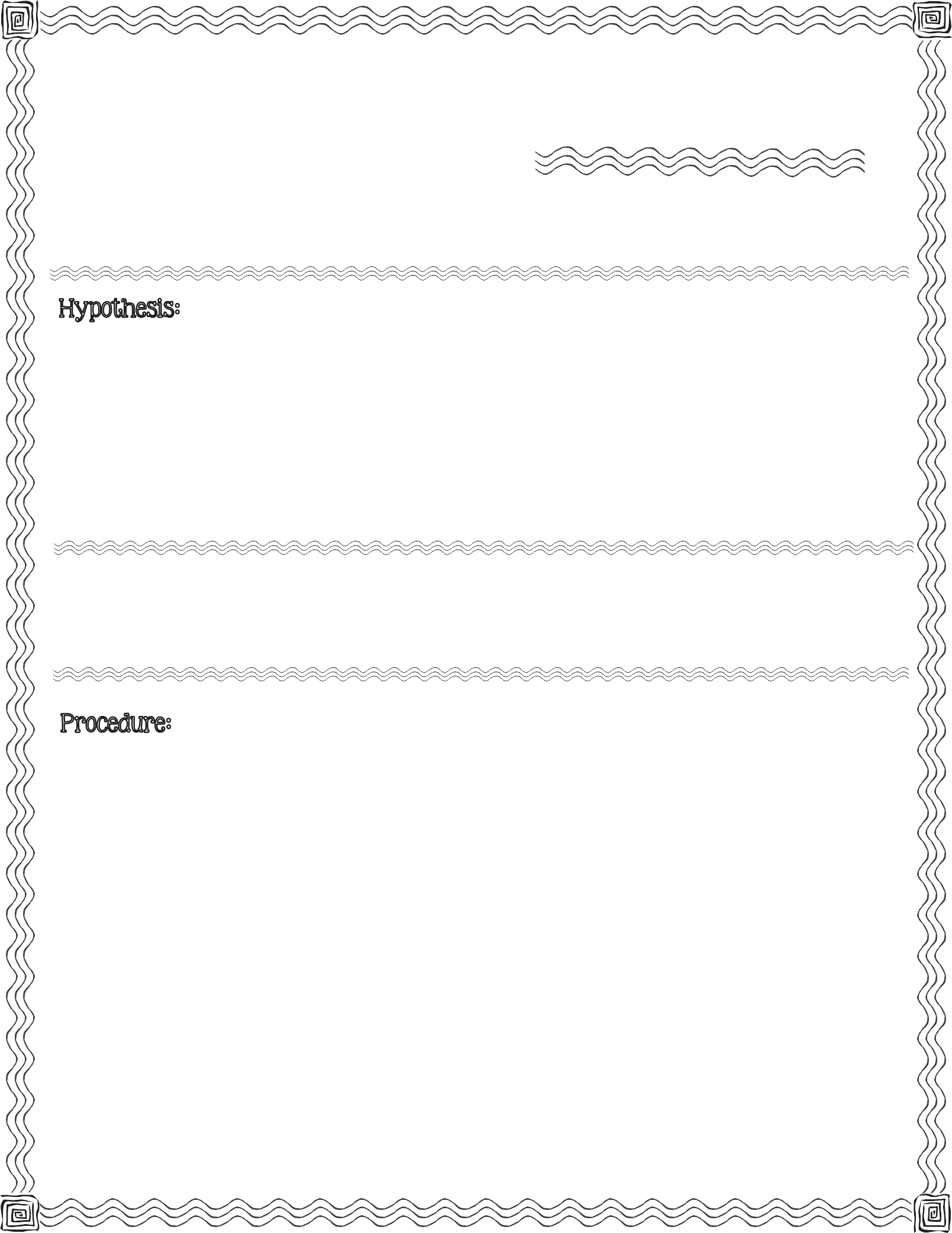 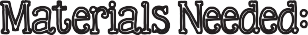 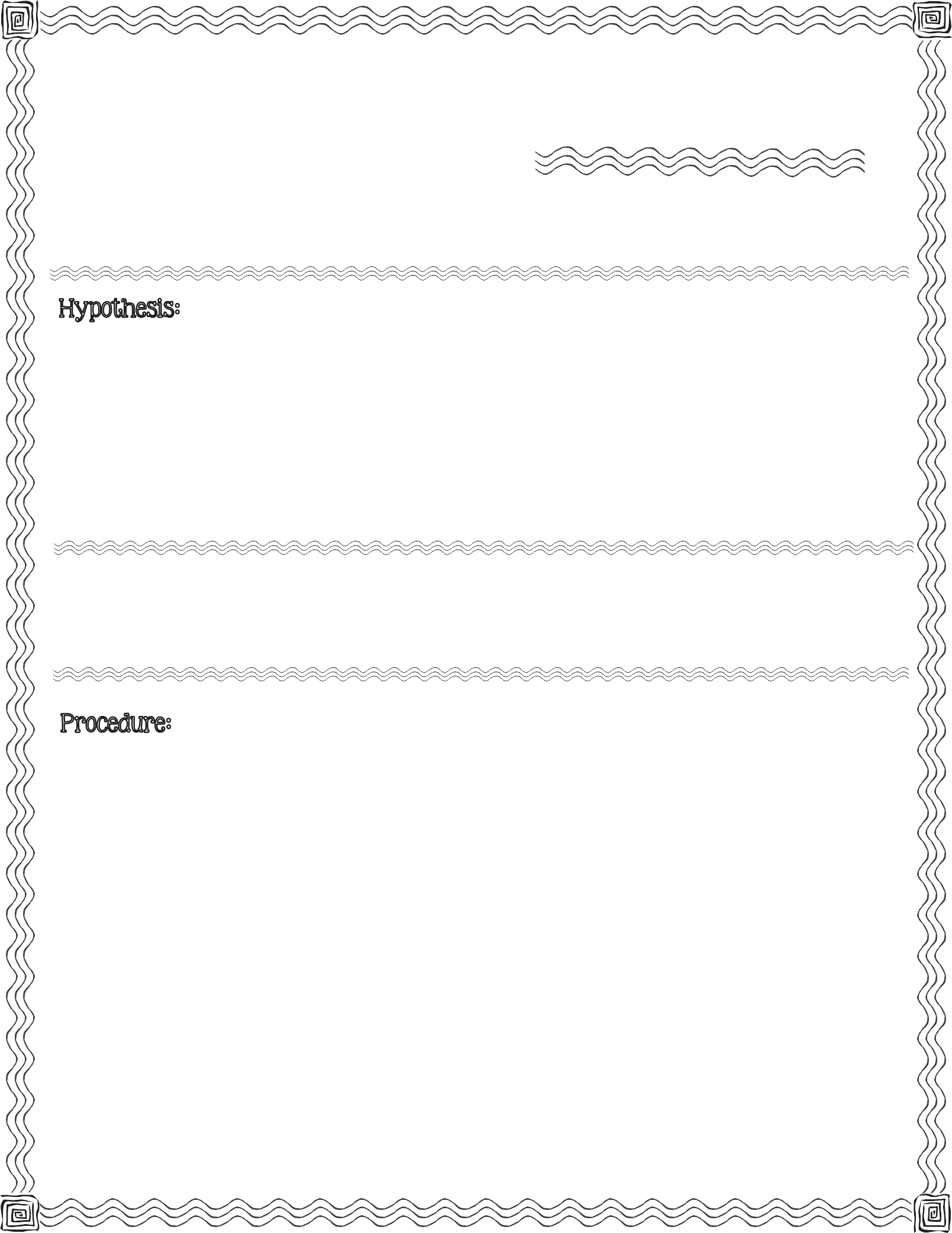 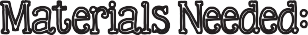 Squeeze the penny through the mouth of an uninflated balloon. Allow penny to drop inside balloon and fall to the opposite end from the balloon opening.Inflate the balloon by blowing air into it.Tie the end of the balloon.Observe.  Record observation (on back).Hold the tied end, palm down (like you would a bowling ball).Swirl balloon in a circular motion. You may use other hand on the other end of the balloon to gently help stabilize your circular movement.Swirl for 15 seconds then stop.Observe.  Record observation (on back).Record what you observe right after you have tied the balloon.Record what you observe after swirling the balloon in a circular motion for 15 seconds.Conclusion & Results:Compare your hypothesis to the real outcome:Spinning Penny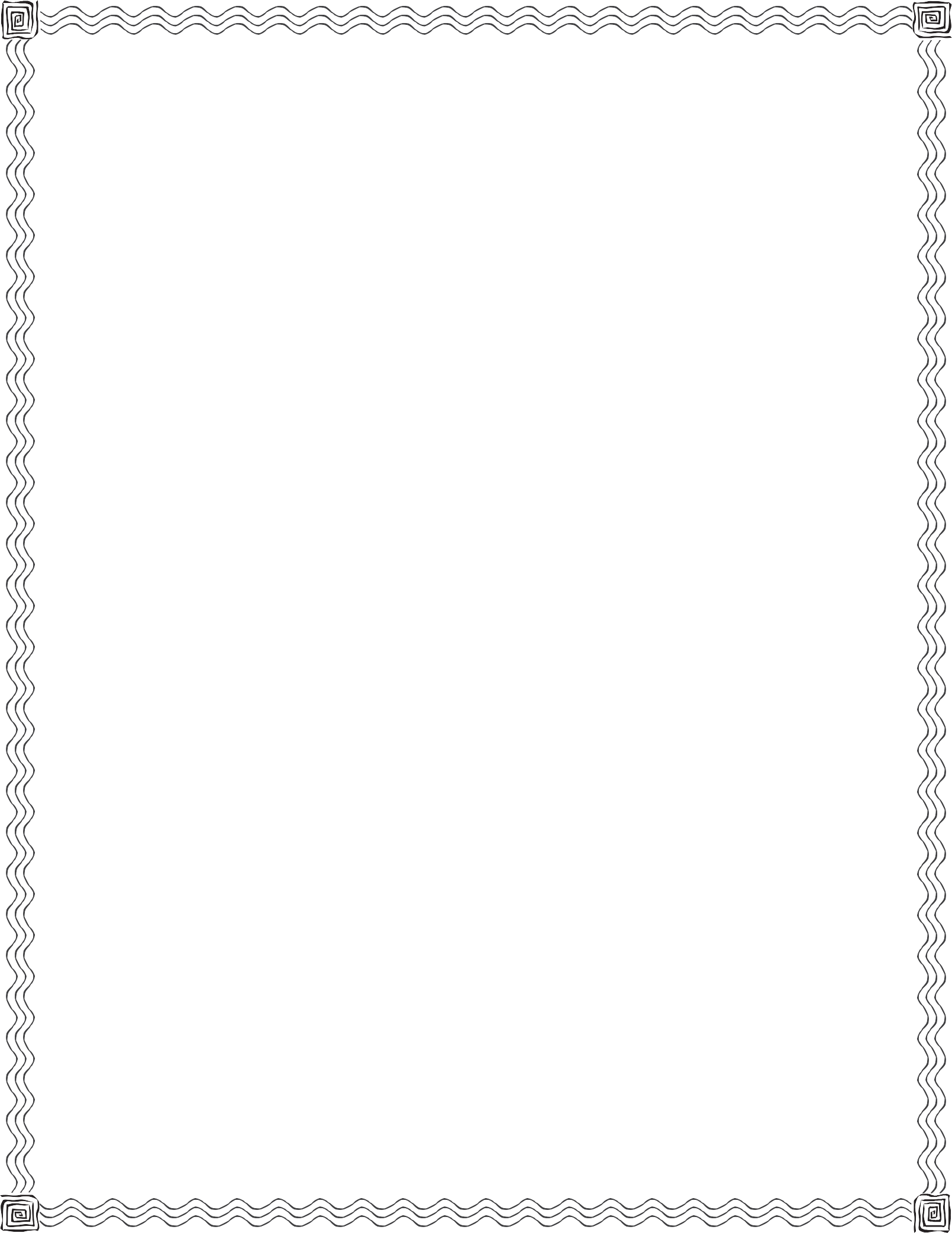 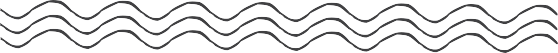 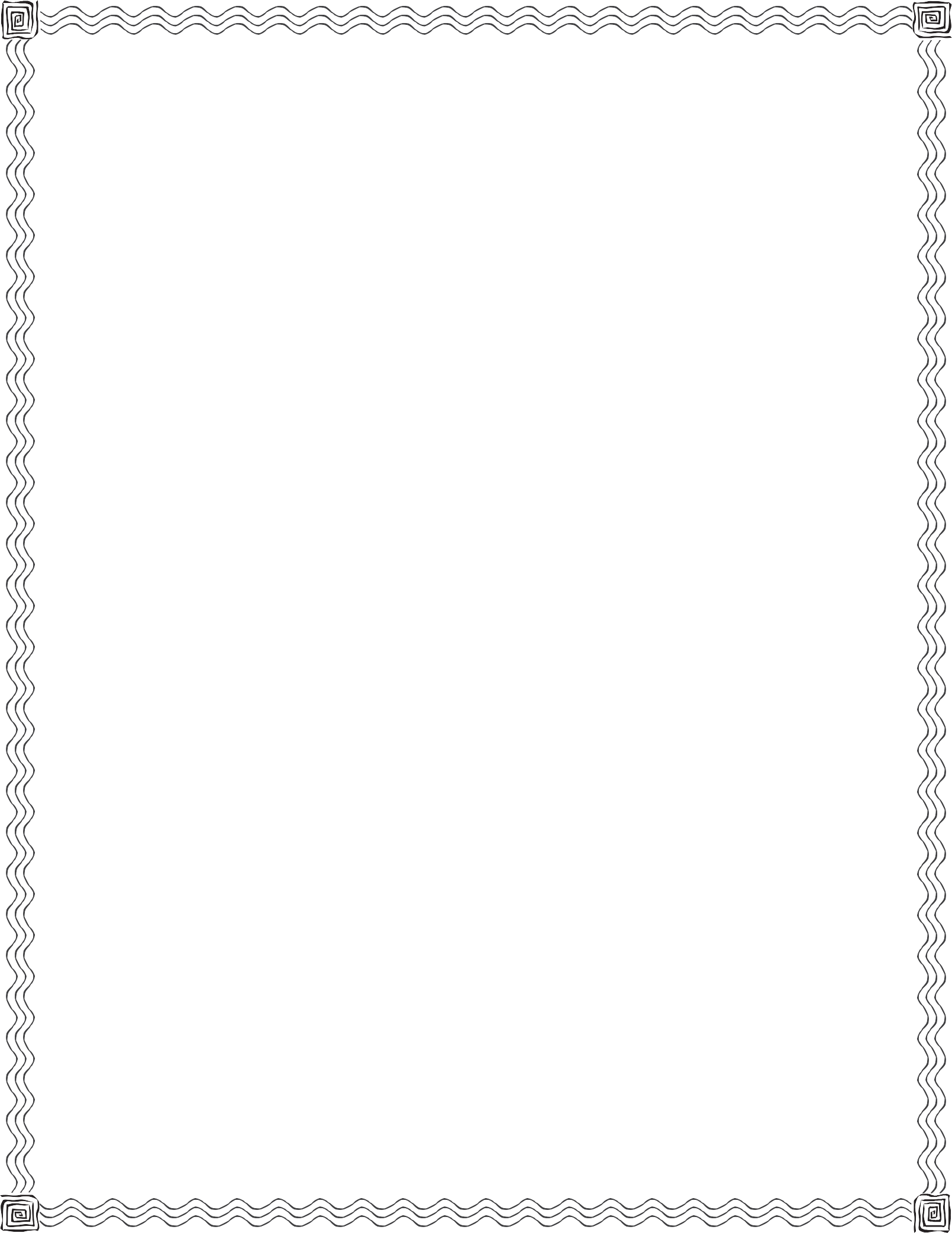 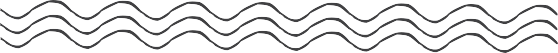 A Forces Investigationt